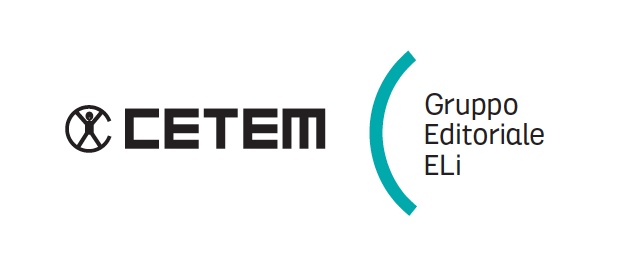 Scuola ……………………………………………………………………………………………………………………Anno scolastico ……………………… Sezioni ………..………………………………………………………           Relazione per l’adozione del testoNEL CUORE DELLE PAROLESussidiario dei Linguaggi classi 4-5 • CETEM, Gruppo Editoriale ELi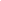 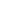 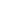 Si propone l’adozione di questo Corso per i seguenti motivi.Il progetto Nel Cuore delle Parole presenta una configurazione ricca e completa e al contempo una struttura di facile utilizzo, con sezioni esercitative corpose e ben collegate al percorso teorico. Il volume di Letture è organizzato per tipologie testuali, secondo un’impostazione tradizionale abbinata a una scelta antologica attuale, con avvio di ogni tipologia in maniera originale attraverso un brano accompagnato da un doppio finale tra cui scegliere per stimolare il pensiero critico e il dialogo, altre a lavorare sulle competenze non cognitive. Nelle pagine iniziali, dopo un lavoro di ripasso delle tipologie testuali trattate in classe terza, seguono pagine di alfabetizzazione emotiva con la teoria dei sei cappelli di Edward de Bono per un nuovo approccio al problem solving. La comprensione procede in modo graduale attraverso un processo deduttivo di analisi del testo da cui si scoprono e deducono le caratteristiche della tipologia. Uno schema in apertura di unità e una mappa mentale in chiusura agevolano la memorizzazione dei diversi elementi della tipologia. Arricchiscono il progetto un percorso di Mindfulness, per lavorare sulle emozioni, sull’autoregolazione e sulla concentrazione, e un percorso di consapevolezza di sé e di educazione socio-emotiva. Una ricca e attuale selezione antologica presta particolare attenzione ai valori della parità di genere e alla diversità come ricchezza. La Riflessione linguistica riserva ampio spazio all’operatività, con tanti esercizi in pagina oltre che nell’eserciziario integrato. Le spiegazioni delle regole, chiare e contestualizzate, rendono immediato l’apprendimento. Al termine di ogni sezione, i linguaggi si incontrano attraverso speciali pagine di arte collegate ai contenuti grammaticali trattati. Chiude il volume un percorso inclusivo di mappe visive proposte in font ad alta leggibilità.Il Quaderno di scrittura, dopo una sezione iniziale in stretta correlazione con il volume delle Letture dedicata alla scrittura e al riassunto di testi afferenti alle tipologie testuali studiate, propone due percorsi laboratoriali. Essi sono organizzati all’interno della sezione “Bottega di scrittura” che presenta un laboratorio basato sul WRW (Writing and Reading Workshop), nel quale vengono insegnate alcune strategie per scrivere un testo narrativo, e un laboratorio basato su un approccio originale e creativo che, partendo da un tema, propone una narrazione guidata da giochi di parole atti a stimolare il processo creativo di scrittura.Il volume di arte e musica è organizzato per macro-temi per focalizzare l’attenzione soprattutto sulle opere. Numerose domande-stimolo incentivano il pensiero critico. Una sezione iniziale di introduzione all’arte fornisce gli elementi base per poter analizzare le opere.   All’insegnante e alla classe viene fornito quanto segue:- Manuali Valutare Oggi con strumenti per la progettazione, la verifica, la valutazione e l’autovalutazione.- Guide insegnante: una per anno, con una prima parte legata al Corso (comprensiva di approfondimenti della didattica della lettura e dell’ascolto, programmazioni annuali, griglie…) e una seconda parte di risorse supplementari utilizzabili durante tutto l’anno, comprensive anche di Flashcards di Arte , Mindfulness, Costituzione.- Percorsi semplificati, disponibili su richiesta.- Copia assistita di Riflessione linguistica (cl. 4 e cl. 5) con TUTTI gli esercizi svolti.- Poster murali e Audio mp3.- #altuofianco: sezione del sito del Gruppo Editoriale ELi con tantissime risorse per la programmazione, la didattica mista, la valutazione e il sostegno.- Libri digitali scaricabili, con attività e risorse extra condivisibili attraverso Google Classroom, audiolibri, tracce audio, libro liquido, simulazioni di prove nazionali INVALSI, percorsi semplificati stampabili per alunni con BES e DSA, mappe grammaticali interattive, con attività, il Grande Gioco dell’Educazione Civica “Smile Game”.- Il gioco didattico “I Dadi RaccontaStorie” per divertirsi in classe a inventare e scrivere storie sulle diverse tipologie testuali.